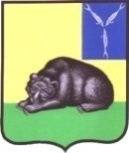                                                              СОВЕТ МУНИЦИПАЛЬНОГО ОБРАЗОВАНИЯ ГОРОД ВОЛЬСК    ВОЛЬСКОГО МУНИЦИПАЛЬНОГО РАЙОНА     САРАТОВСКОЙ ОБЛАСТИР Е Ш Е Н И Е  29 октября 2019 года                      № 16/4-57                                   г. ВольскО внесении изменения в Решение Совета муниципального образования город Вольск от 10.07.2017 года № 44/3-219 «Об установлении размеров оплаты труда выборных должностных лиц местного самоуправления, осуществляющих свои полномочия на постоянной основе, муниципальных служащих муниципального образования город Вольск»В соответствии с Федеральным законом от 06.10.2003 г. №131-ФЗ «Об общих принципах организации местного самоуправления в Российской Федерации», на основании  ст.19  Устава  муниципального образования город Вольск Вольского муниципального района Саратовской области, Совет муниципального образования город ВольскРЕШИЛ:1. Внести в Решение Совета муниципального образования город Вольск от 10.07.2017 года № 44/3-219 «Об установлении размеров оплаты труда выборных должностных лиц местного самоуправления, осуществляющих свои полномочия на постоянной основе, муниципальных служащих муниципального образования город Вольск» изменение, изложив пункт 2 приложения № 1 в следующей  редакции: 2. Контроль за исполнением настоящего Решения возложить на Главу муниципального образования город Вольск.3. Настоящее Решение вступает в силу со дня его официального опубликования и распространяется на правоотношения, возникшие с 01 октября 2019 года.И.о. главы муниципального образования город Вольск                                                                                       И.Г. Долотова       № п/пНаименования должностейДенежное вознаграждение1232Зам. Главы (Секретарь) представительного органа муниципального образования город Вольск, осуществляющий полномочия на постоянной основе39280